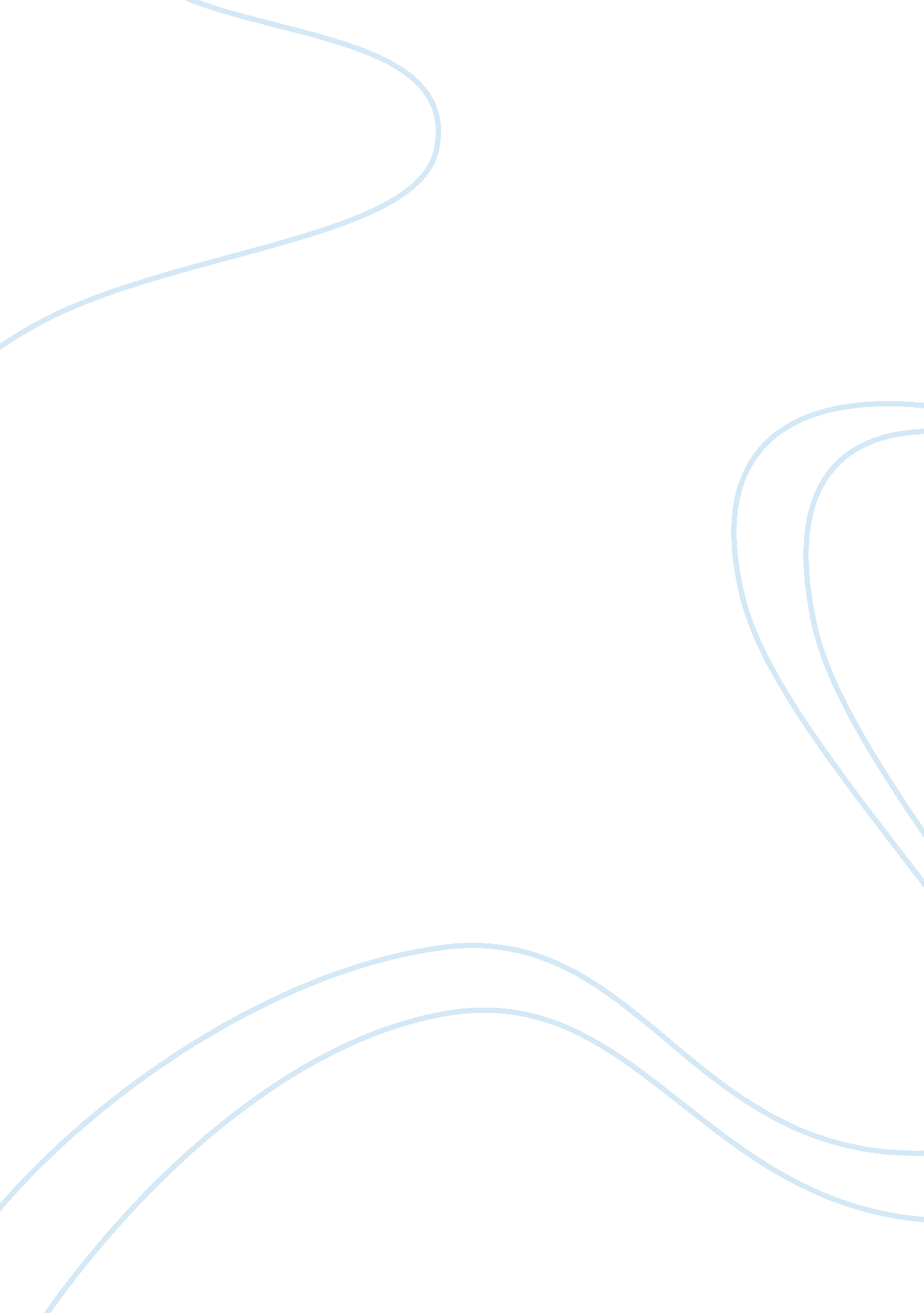 Modern technology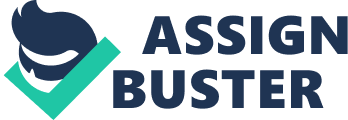 Our World Evolving, progressing, and positively impacting human daily life, with every progressing year it is evident to the public eye that technology advances by the minute. Since now a day having computer skills is a requirement, not having a computer, cellphone, or iPod is enough to say you are still living in the dinosaurs’ era. Even though some argue that technology negatively influences society, modern technology has become a necessity which can be observed in medical advances, the way we communicate, and the way we learn. Firstly, it is mandatory that we have up-to-date technology because it helps medical advances to trigger into amazing inventions. For example, the new surgical procedure called Da Vinci Surgical Robot is a surgery that is done by a robot machine that is being controlled by the surgical doctor. This modern way of surgery plays a positive role on society. In the article, “ Robotic Surgery Benefits Springfield Hospital; Surgeons, Patients Embrace High-Tech Future” by Kevin Stirling, he states, “ It also offers patients greatly improved clinical outcomes with both reduced pain and a quicker recovery period. This shows that because of the way technology is evolving; medical fields are now finding ways to make procedures and healing process faster as well as efficient for humanity. With these types of amazing medical developments, we are able to save more lives, find viruses, and decrease death during operations. Secondly, current technology is a significant necessity that the world must own in order to have a way to communicate with one another. For instance, Cell phones and emailing are crucial tools that help us stay in touch with our loved ones across the globe as well as professors and bosses. Back before cell phones, land lines, or even internet, our ancestors only had two ways to communicate, through letters or face to face conversations. If there was an emergency, get a hold of anyone could last up to three days. In modern days, we can easily call our boss to let them know that we will be running late to work or that we can’t make it to work. We are able to email professors work, view lectures or find out if class is cancelled. In other words, it has made a big impact in our lives and the way we can communicate with the world. Lastly, new technology plays an important role in the way that we learn and the way we educate our generations. For example, back in the late 1800s, type writers were the only technology used that could be used to type up paper work. Making a mistake could mean redoing the assignment or having to use white out. However now that computers, iPads, and laptops are more resourceful, they are not as much of a hassle. Simply saving your work on the hard drive allows the user to come back and edit without having to retype or use white out. Not only is this a better way to get tasks completed, but can also allow anyone to acquire a degree o by taking online classes. This gives younger generations’ computer skills that are now a requirement in the world as well as giving them a chance to use it to decrease issues that we have on earth. Having technology brings use benefits that we can embrace into our lives. In conclusion, even though some argue that technology negatively influences society, modern technology has become a necessity. This can be observed in medical advances in the way in which the new procedure called Da Vinci Surgical Robot gets surgeries done with less pain for the patient and a more exact way to get surgery done better. The way we communicate is also greatly influenced by our modern technology by allowing us to keep in touch with loved ones and others. Lastly, the way we learn is also encouraged to sprout with its advances giving us an easier way to get an education and even work completed. Don’t be afraid or intimidated by technology because you might miss out in the wonders it brings to us. 